Obec Lehôtka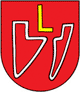 Lehôtka č.23, 985 11 Halič-----------------------------------------------------------------------------------------------------------------V Lehôtke 20.03.2019Zverejnenie emailovej adresy na doručenie oznámenia o delegovaní člena a náhradníka do Okrskovej volebnej komisie v Lehôtke pre voľby do Európskeho parlamentu v roku 2019oculehotka@stonline.sk								Richard Laššan								starosta obce----------------------------------------------------------------------------------------------------------------------------------------								       Obec Lehôtka, 985 11  Halič				Tel.č.: 047/4392346, mob.. 905270431IČO : 316156						e-mail : oculehotka@stonline.skDIČ : 2021237119